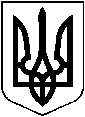 УКРАЇНАХМІЛЬНИЦЬКА МІСЬКА РАДА	Вінницької області	Р І Ш Е Н Н Я  № 134від “22” січня 2021 року                                                                                       5 сесія міської ради                                                                                                                                             	                                                                                                                                   8 скликанняПро затвердження Порядку використання коштів міського бюджету, передбачених на фінансування  заходів Програми сприяння діяльності комунальної установи«Хмільницький трудовий архів» на 2021р.           З метою забезпечення виконання заходів Програми сприяння діяльності комунальної установи «Хмільницький трудовий архів» на 2021р.,  затвердженої рішенням 5 сесії міської ради 8 скликання  №133  від 22 січня 2021 року, відповідно до ст. 20 Бюджетного кодексу України,  керуючись ст.ст.26,59 Закону України «Про місцеве самоврядування в Україні» міська рада В И Р І Ш И Л А:1. Затвердити:- Порядок використання коштів міського бюджету, передбачених на фінансування заходів Програми сприяння діяльності комунальної установи «Хмільницький трудовий архів» на 2021р. (додаток 1).2. Виконавчому комітету Хмільницької міської ради, як головному розпоряднику коштів при фінансуванні Програми сприяння діяльності комунальної установи «Хмільницький трудовий архів» на 2021р., керуватись затвердженим  пунктом 1 цього рішення Порядком.3. Контроль за виконанням цього рішення покласти на постійну комісію міської ради з питань планування соціально-економічного розвитку, бюджету, фінансів,  підприємництва, торгівлі та послуг, інвестиційної та регуляторної політики (Кондратовець Ю.Г.)Міський голова                                                      М.В. ЮрчишинДодаток1       до рішення 5 сесії Хмільницької міської ради 8 скликання від 22.01.2021 р.  № 134ПОРЯДОКвикористання коштів міського бюджету, передбачених на  фінансування заходів  Програми сприяння діяльності комунальної установи «Хмільницький трудовий архів» на 2021р.1.	 Цей Порядок визначає механізм використання коштів міського бюджету, які спрямовані на фінансування заходів Програми сприяння діяльності комунальної установи «Хмільницький трудовий архів» на 2021р. (далі Програма).2.	Головним розпорядником коштів по виконанню заходів Програми є виконавчий комітет Хмільницької міської ради. 3.	Обсяг видатків встановлюється рішенням Хмільницької міської ради про бюджет Хмільницької міської територіальної громади на 2021 рік.4. Кошти міського бюджету, передбачені на виконання Програми використовуються:- на оплату праці працівників трудового архіву (заробітна плата та нарахування) - придбання та оплату послуг, необхідних для функціонування установи на належному рівні - орендну плату приміщення - оплату комунальних послуг - інші поточні та капітальні видатки.5.КУ «Хмільницький трудовий архів» здійснює оплату витрат, пов’язаних із реалізацією Програми, після проведення розрахунків та укладання відповідних угод та отримання визначених договором товарів і послуг.6. Фінансування видатків з міського бюджету здійснюється відповідно до Порядку казначейського обслуговування місцевих бюджетів, затвердженого наказом Міністерства фінансів України  від 23.08.2012 року №938 (зі змінами), Порядку реєстрації та обліку зобов'язань розпорядників бюджетних коштів та одержувачів бюджетних коштів в органах Державної казначейської служби України, затвердженого наказом Мінфіну від 02.03.2012 року № 309 (зі змінами) та Порядку фінансування видатків бюджету Хмільницької міської  об’єднаної територіальної громади, затвердженого рішенням виконкому 7.Операції, пов'язані з використанням бюджетних коштів, проводяться відповідно до чинного законодавства України.8.Складання та подання фінансової звітності про використання бюджетних коштів, а також контроль за їх цільовим та ефективним витрачанням, здійснюються головним розпорядником коштів в установленому законодавством порядку.     Секретар міської ради                                                                       П.В. Крепкий